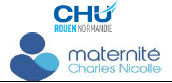 Centre Pluridisciplinaire de Diagnostic PrénatalCoordonnateur :Pr Eric VERSPYCK – Gynécologue ObstétricienFiche de Saisine / présentation en réunion multidisciplinaire du CPDPDocuments à remettre obligatoirement par mail (cpdp@chru-rouen.fr) pour chaque dossier présenté :- Formulaire de consentement signé par la patiente- joindre un diaporama précisant l’histoire clinique de la patiente, les images échographiques, et les questions posées au CPDPN(si besoin : CR échographiques et clichés significatifs ; Résultats des marqueurs sériques)Remarque importante : Tout dossier incomplet ne pourra être pris en compte.La qualité des renseignements fournis engage la responsabilité du praticien qui soumet le dossier.Nom : ………………………………………..…..	Prénom : ………………………………….………… DDN……………….…………Adresse : …………………………………………………………………………………………………………………………….…………….…………………………………………………………………………………………………………………………………………………………..Tél : ……………………………………………………………………………………………………………………………………………………Nom du père/conjoint  - DDN : …………………………………………………………………………………………………………_________________________________________________________________________________DDR :  ………………………….             DDG : …………………………                   DPA : …………………………  Dossier présenté par  :     Dr  ………………………………………………………………Motif de présentation : …………………………………………………………………………………………………………………………………………………………….…………………………………..………………………………………………………………………………………Maternité d’accouchement : ……………………………………__________________________________________________________________________   Grossesse multiple  : ……		      Syndrome transfuseur / transfusé  Réd. Embr. pr grossesse multiple    	     Réd. Select. Pour anomalie foetale     Amniocentèse			   Ponction sang fœtal		   Amnio-drainage   Biopsie de trophoblaste		   Amnio-infusion		   Transfusion in utéro   Laser				   Coagulation de cordon		   IMG interne				   Refus d'IMG par la patiente		   IMG externe			   Refus d'IMG par le CPDP   Echo / IRM          Scanner		   Pédiatrie			   Chirurgie pédiatrique   Cardio-pédiatrie			   Neuro-pédiatrie		   Psychologue / psychiatre   Génétique médicale / conseiller en génétique1er  STAFF le  ……………………………………………………………………………………………………………………………………………………………….……………………………………………………………………………………………………………………….……………………………………………………………………………………………………………………….……………………………………………………………………………………………………………………….……………………………………………………………………………………………………………………….……………………………………………………………………………………………………………………….……………………………………………………………………………………………………………………….……………………………………………………………………………………………………………………….……………………………………………………………………………………………………………………….……………………………………………………………………………………………………………………….……………………………………………………………………………………………………………………….……………………………………………………………………………………………………………………….……………………………………………………………………………………………………………………….……………………………………………………………………………………………………………………….……………………………………………………………………………………………………………………….……………………………………………………………………………………………………………………….……………………………………………………………………………………………………………………….……………………………………………………………………………………………………………………….……………………………………………………………………………………………………………………….……………………………………………………………………………………………………………………….……………………………………………………………………………………………………………………….……………………………………………………………………………………………………………………….……………………………………………………………………………………………………………………….……………………………………………………………………………………………………………………….……………………………………………………………………………………………………………………….……………………………………………………………………………………………………………………….……………………………………………………………………………………………………………………….……………………………………………………………………………………………………………………….……………………………………………………………………………………………………………………….……………………………………………………………………………………………………………………….……………………………………………………………………………………………………………………….……………………………………………………………………………………………………………………….……………………………………………………………………………………………………………………….